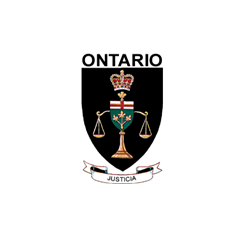 SUPERIOR COURT OF JUSTICECENTRAL EAST REGIONRegional CalendarJanuary – December 2020By direction ofThe Honourable Madam Justice M. K. FuerstRegional Senior JudgeCentral East RegionINDEXJudicial Listing	4Courthouse Addresses	4Trial Coordinator Directory	4Divisional Court (Oshawa)	5Central East Trial Scheduling Court (Oshawa)	5BARRIE	5Assignment Court (Criminal)	5Criminal Pre-trials	5Criminal Jury/Non-Jury Trials	6Civil (Jury/Non-Jury)/Family/Child Protection Trials	6Child Protection Trials (10 days or less)	6Civil Pre-trials	6Construction Lien Pre-trials	6ROTA West (Duty)	6Civil Long Motions (over 1 hour)	6Family Court	6Barrie:	6Collingwood:	6Orillia:	6Midland:	6BRACEBRIDGE	7Criminal Pre-trials	7Criminal Jury/Non-Jury Trials	7Civil (Jury/Non-Jury)/Family/Child Protection Trials (over 5 days)	7Civil and Family Motions and Civil Pre-trials	7Construction Lien Pre-trials	7ROTA West (Duty)	7Family and Child Protection Court	7NEWMARKET	8Assignment Court (Criminal)	8Criminal Pre-trials	8Criminal Jury/Non-Jury Trials	8Civil (Jury/Non-Jury)/Family/Child Protection Trials	8Child Protection Trials (10 days or less)	8Civil Pre-trials	8Construction Lien Pre-trials	8Masters’ Civil Pre-trials and Motions	8Civil Long Motions (over 1 hour)	8ROTA West (Duty)	8Family Court	8Family Long Motion Assignment Court	9OSHAWA	9Assignment Court (Criminal)	9Criminal Pre-trials	9Criminal Jury/Non-Jury Trials	9Civil (Jury/Non-Jury)/Family/Child Protection Trials	9Family and Child Protection Trials (10 days or less)	9Civil Pre-trials	9Construction Lien Pre-trials	9Civil Long Motions (over 1 hour)	9ROTA East (Duty)	9Family Court	10TRI-COUNTIES	10Assignment Court (Criminal)	10Criminal Pre-trials	10Criminal Jury/Non-Jury Trials	10Civil (Jury/Non-Jury)/Family/Child Protection Trials	10Child Protection Trials (10 days or less)	10ROTA East (Duty)	11Criminal Motions and Applications*	11Regular Civil Motions and Applications*	12Peterborough	12Civil Long Motions (over 1 hour)	13Family Court	13SUPERIOR COURT OF JUSTICECENTRAL EAST REGIONJudicial Listinghttp://www.ontariocourts.ca/scj/judges/current/judges/#Judges_of_the_Central_East_RegionCourthouse Addresseshttp://www.ontariocourts.ca/scj/practice/schedules/ce/addressesTrial Coordinator Directoryhttp://www.ontariocourts.ca/scj/practice/schedules/ce/directorySUPERIOR COURT OF JUSTICECENTRAL EAST REGION2020 COURT CALENDARDivisional Court (Oshawa)Divisional Court Sittings (Oshawa)Weeks of:January 27June 29September 21Central East Trial Scheduling Court (Oshawa)Central East Trial Scheduling Court Sittings (Oshawa)January 30February 27March 26April 30June 25July 30August 27September 24October 29December 17Please refer to Consolidated Practice Direction Concerning Civil Proceedings Central East Region effective January 1, 2017 Part: 8, for further information regarding Central East Trial Scheduling Court.BARRIEAssignment Court (Criminal)Every Wednesday at 2:15 p.m.Criminal Pre-trialsPlease obtain dates from the Trial Coordinator.Criminal Jury/Non-Jury TrialsContinuous weekly jury and non-jury matters scheduled, with some limitations during the Civil and Family Trial Sittings in May and November.Civil (Jury/Non-Jury)/Family/Child Protection TrialsWeeks of:May 18, 25, June 1November 16, 23, 30Child Protection Trials (10 days or less)Weeks of:February 17, 24June 22, 29September 14, 21Civil Pre-trialsPlease obtain dates from the Trial Coordinator.Construction Lien Pre-trials Please obtain dates from the Trial Coordinator.ROTA West (Duty)Monday - 9:30 a.m. - Criminal Motions and ApplicationsTuesday - 9:30 a.m. - Regular Civil Motions and Applications (60 minutes and under)Civil Long Motions (over 1 hour)Please obtain dates from the Trial Coordinator.Family CourtBarrie:Monday – FRO/CAS or Settlement ConferencesTuesday – Case ConferencesWednesday – Settlement ConferencesThursday - MotionsFriday – CAS or Settlement ConferencesCollingwood:Mixed days include case and settlement conferences. Please obtain dates from the Trial Coordinator.Orillia:Mixed days include FRO/CAS, case conferences or settlement conferences.Please note: Motions are held in Barrie on ThursdaysPlease obtain dates from the Trial CoordinatorMidland:Mixed days include FRO/CAS, case conferences or settlement conferences. Please note: Motions are held in Barrie on ThursdaysPlease obtain dates from the Trial CoordinatorBRACEBRIDGECriminal Pre-trialsPlease obtain dates from the Trial Coordinator.Criminal Jury/Non-Jury TrialsWeeks of:Mar 9April 6, 13May 11July 6, 13, 20	October 5, 12, 19November 11Civil (Jury/Non-Jury)/Family/Child Protection Trials (over 5 days)Weeks of:May 18, 25, June 1November 16, 23, 30	Civil and Family Motions and Civil Pre-trialsPlease obtain dates from the Trial Coordinator.Construction Lien Pre-trialsPlease refer to dates as shown for Barrie.ROTA West (Duty) Last Friday of each month - 9:30 a.m. - Criminal Motions and ApplicationsFamily and Child Protection CourtCase Conference days Settlement Conference days Please obtain dates from the Trial Coordinator.NEWMARKETAssignment Court (Criminal)Every Wednesday at 9:30 a.m.Criminal Pre-trialsPlease obtain dates from the Trial Coordinator.Criminal Jury/Non-Jury TrialsContinuous weekly jury and non-jury matters scheduled, with some limitations during the Civil and Family Trial Sittings in May and November.Civil (Jury/Non-Jury)/Family/Child Protection TrialsWeeks of:May 18, 25, June 1November 16, 23, 30Child Protection Trials (10 days or less)Weeks of:February 17, 24June 15, 22	September 21, 38Civil Pre-trialsPlease obtain dates from the Trial Coordinator.Construction Lien Pre-trialsPlease obtain dates from the Trial Coordinator.Masters’ Civil Pre-trials and MotionsPlease refer to www.yorklaw.ca for dates before a Master.Civil Long Motions (over 1 hour)Please obtain dates from the Trial Coordinator.ROTA West (Duty)Wednesday - 9:30 a.m. – Criminal Motions and Applications Thursday - 9:30 a.m. – Regular Civil Motions and Applications before a Judge (60 minutes and under)Friday - 9:30 a.m. – Long Criminal Applications/Summary Conviction Appeals/Long Civil MotionsFamily CourtMonday - Case Conferences/DRO Case ConferencesTuesday - CAS or Settlement ConferencesWednesday - MotionsThursday - CAS/Settlement Conferences/FROFriday - Case Conferences/CAS alternate Fridays/DRO Case Conferences Family Long Motion Assignment CourtHeard at 9:30 a.m.  Please obtain dates from the Trial Coordinator.All dates can be accessed online at www.yorklaw.ca under court info/forms.OSHAWAAssignment Court (Criminal)Every Wednesday at 3:00 p.m.Criminal Pre-trialsPlease obtain dates from the Trial Coordinator. Criminal Jury/Non-Jury TrialsContinuous weekly jury and non-jury matters scheduled, with some limitations during the Civil and Family Trial Sittings in May and November.Civil (Jury/Non-Jury)/Family/Child Protection TrialsWeeks of:May 18, 25, June 1November 16, 23, 30Family and Child Protection Trials (10 days or less)Weeks of:February 10, 17July 13, 20	September 28, October 5  Civil Pre-trialsPlease obtain dates from the Trial Coordinator.Construction Lien Pre-trialsPlease obtain dates from the Trial Coordinator.Civil Long Motions (over 1 hour)Please obtain dates from the Trial Coordinator. ROTA East (Duty)Wednesday - 9:30 a.m. - Criminal Motions and ApplicationsThursday - 9:30 a.m. – Long Criminal Applications/Summary Conviction Appeals/Long Civil MotionsFriday - 9:30 a.m. - Regular Civil Motions and Applications before a Judge (60 minutes and under)Family CourtMotions on Notice (Oral)Regular Motions: 1 hour and under - heard every Monday and Thursday at 9:30 a.m.Long Motions:  over 1 hour - special appointment required, please contact the Trial Coordinator.Daily Mixed Lists Include:	Case ConferencesSettlement ConferencesTrial Scheduling ConferencesMotions in Writing with/without Notice and Return AppearancesFamily Responsibility Office (FRO) – heard every MondayTRI-COUNTIESAssignment Court (Criminal)Please obtain dates from the Trial Coordinator.Criminal Pre-trialsJanuary 22 February 12March 4April 15May 20June 17 For dates from July 2020 and onwards, please contact the Trial Coordinator.Criminal Jury/Non-Jury TrialsCriminal Jury/Non-Jury trials are at the judicial pre-trial appearance.  Please provide available dates the Trial Coordinator.Civil (Jury/Non-Jury)/Family/Child Protection TrialsWeeks of:May 18, 25, June 1November 16, 23, 30Child Protection Trials (10 days or less)Weeks of:February 10, 17June 22, 29September 14, September 21Civil Pre-trialsPlease obtain dates from the Trial Coordinator.ROTA East (Duty)Criminal Motions and Applications*CobourgJanuary 6February 3March 2April 6June 8July 6September 14November 9*Except Statutory HolidaysLindsayJanuary 20February 24March 23April 20June 15July 20August 17September 28October 19December 14*Except Statutory HolidaysPeterboroughJanuary 13January 27 March 16March 30April 27May 11June 22July 27August 10August 24September 21October 5October 26December 7*Except Statutory HolidaysRegular Civil Motions and Applications*CobourgJanuary 7February 4March 3April 7June 9July 7August 4September 15October 13November 10*Except Statutory HolidaysLindsayJanuary 21February 25March 24April 14June 16July 21August 18September 29October 20December 15*Except Statutory HolidaysPeterboroughJanuary 14January 28February 18March 17March 31April 21April 28May 12June 23July 14July 28August 11August 25September 1September 22October 6October 27December 8*Except Statutory HolidaysCivil Long Motions (over 1 hour)Please obtain dates from the Trial Coordinator.Family CourtPlease obtain dates from the Trial Coordinator.Daily Mixed Lists Include:Case ConferencesSettlement ConferencesTrial Management ConferencesMotionsMotions in Writing with/without Notice and Return Appearances